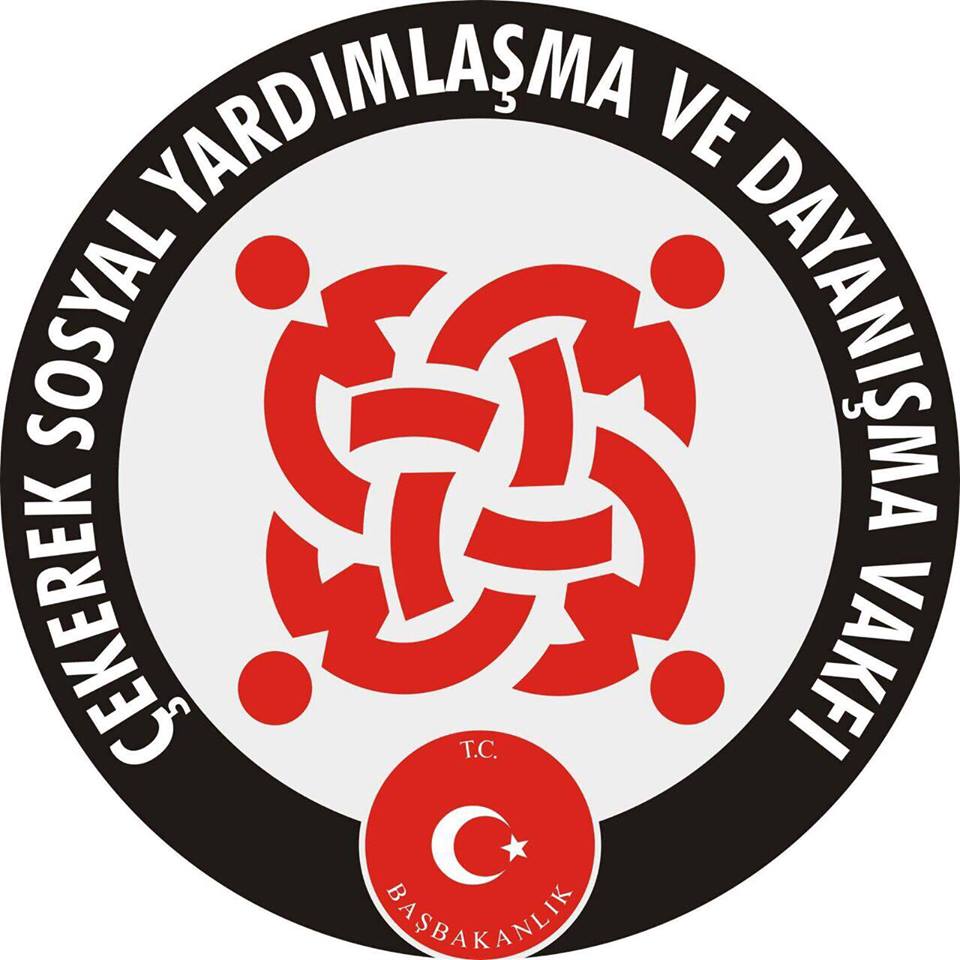 ÇEKEREK SOSYAL YARDIMLAŞMA VE DAYANIŞMA VAKFI MÜDÜRLÜĞÜ2021 YILI ARAÇ KİRALAMA HİZMETİTEKNİK ŞARTNAMEİÇİNDEKİLERİŞİN TANIMIİŞİN MİKTARI VE SÜRESİKİRALANACAK ARACIN TEKNİK ÖZELLİKLERİKASKO, SİĞORTA, VERGİLER, ARAÇ PERİYODİK MUAYENE, EGZOS MUAYENESİ V.B. ARIZA, BAKIM VE ONARIM ARACIN TESLİMATI VE MUAYENEGENEL HUSUSLAR ARAÇ KİRALAMA İŞİ TEKNİK ŞARTNAMESİİŞİN TANIMI :Çekerek Kaymakamlığı Sosyal Yardımlaşma ve Dayanışma Vakfı Müdürlüğünün Yaşlı ve Engelli Evde Bakım Projesinde kullanılmak üzere belirtilen süre ve şartlar dahilinde sürücüsüz hafif ticari araç kiralama hizmetidir.İŞİN MİKTARI VE SÜRESİ :Bu teknik şartname 2021 yılı (10 aylık) için aşağıda cins ve miktarı yazılı araç tedarikini kapsamaktadır. İhaleyi kazanan firma belirtilen tarihlerde Çekerek Sosyal Yardımlaşma ve Dayanışma Vakfı Müdürlüğü ile sözleşme imzalayacak , sözleşme tarihinden geçerli olmak üzere işin süresi on ay (10 ay) olacaktır.KİRALANACAK ARAÇLARIN TEKNİK ÖZELLİKLERİ :Araç, yürürlükteki bulunan Karayolları  Trafik Kanunu ile bu kanun kapsamında ilgili kurumlarca Resmi Gazete’ de yayımlanan yönetmelikler hükümlerine uygun olacaktır.Araç en az 2016 model olacaktır. Yüksek model araçlar tercih sebebidir.Araçların tüm teknik göstergeleri (Km, motor devri, akaryakıt göstergesi, sıcaklık ve hız göstergeleri v.s) çalışır vaziyette ve sağlam olmalıdır.Sürücü ve yolcu olmak üzere en az iki hava yastığı olmalıdır.Makaralı tip emniyet kemeri olmalıdır.En az 5 ileri ve 1 geri manuel vitesAraçların kaporta aksamında kırık, çarpık, ezik ve çürük olmayacaktır.Araçların camları kırık ve çatlak olmayacaktır.Araçlar her türlü kaza durumları için full kasko ile kaskolanmış olmalıdır.Araç kapıları uzaktan kumandalı merkezi kilitli, ön camları otomatik olacaktır.Araçlarda ABS(anti blokaj fren sistemi) olacaktır.Araçlarda radyo- teyp veya radyo CD çalar olacaktır.Sürücü koltukları öne arkaya doğru ayarlanabilir tipte olacaktır.Araç fabrika standartlarında ısıtmalı ve soğutmalı klima sistemine sahip olacaktır.Araç da jantı ile birlikte 1 (bir) adet hiç kullanılmamış yedek lastik (stepne) bulunacaktır.Direksiyon sistemi hidrolik olacak ve direksiyon solda olacaktır.Araç en az 4+1 kişilik oturma kapasitesine sahip olacaktır.Ön kapıları çarpmalı tip olacak, arka yolcu kapıları (sağ ve sol kapı) sürgülü ve camlı, arka yük kabini kapısı camlı olacaktır.Araç motor hacmi  en az 1301-1600 cc dizel motor, motor gücü en az 90 Hp, km si en fazla 50.000 km  olacaktır. Araç önden çekişli olacaktır.KASKO, SİĞORTA, VERGİLER, ARAÇ MUAYENESİ, EGZOS MUAYENESİ V.B.Araçların sözleşme süresi boyunca zorunlu mali sorumluluk sigortası, koltuk sayısına ve birden fazla sürücünün kullanımını kapsayacak şekilde (kiralama kaskosu), tam kasko sigortası, Motorlu Taşıtlar Vergisi, Araç Muayene ve egzoz muayene ücretlerinin yanı sıra burada sayılmayıp halen yürürlükte olan ve bunda sonra yürürlüğe girecek benzeri yasal sorumluluklar firmaya aittir.Kasko sigorta poliçeleri en az 20.000,00 TL, ferdi kasko sigortası teminatı sürücü ve yolcuların her biri için (vefat ve sürekli hastalık teminatı) en az 20.000,00 TL, sürücü ve yolcuların her biri için tedavi masrafları en az 5.000,00 TL olacaktır. Sözleşme süresi içinde kasko yaptırılmamasından,  geç yaptırılmasından, teminatların eksik yapılmasından veya istenilen teminat tutarlarının yaptırılmamasından doğacak her türlü yükümlülük firmaya aittir.Herhangi bir kaza ve çalınma sonucunda araçta meydana hasar/tazmin bedelinin tamamı kasko kapsamında firma yükümlülüğündedir. Yukarda belirtilen teminat tutarları en az tutarlar olup, firma gerekli gördüğü takdirde bu tutarları arttırabilir. Aracın hasar sonrası çalışamaz duruma gelmesi durumda , tamir yerine ulaştırılmasına ilişkin her türlü masraf firmaya aittir.Araç kullanım süresi boyunca egzoz muayenesi, araç fenni muayenesi ve araç sigortası ve MTV ödemeleri zamanında yapılacak ve firma tarafından karşılanacaktır.ARIZA, BAKIM VE ONARIM :Aracın çalışma süresi boyunca herhangi bir nedenle oluşan her türlü arıza, periyodik bakımı ve bakım maliyeti yedek parça ve işçilik dahil olmak üzere firma tarafından karşılanacaktır.Arızanın kullanım hatalarından kaynaklanması konusunda firma ile ihtilafa düşülmesi durumda tarafsız olan şirket, kurum ve kuruluşlara başvuru hakkı Çekerek Sosyal Yardımlaşma ve Dayanışma Vakfında bulunmakta olup, bu konuda alınacak rapora göre işlem yapılacaktır.Aracın kaza veya arıza yapması durumda firmaya bildirim tarihinden itibaren 15  iş günü içinde yaptırılacak ve teslim edecektir. Bu süreyi aşan onarımlarda firma bu araç yerine muadil bir araç verecektir. Muadil araç bu teknik şartnamede belirtilen şartlara uygun olacak ve en az 3 yıldan daha eski bir model olmayacaktır. Muadil araç verilmemesi veya gecikmesi durumdan günlük kira bedeli düşülecektir.Araçla ilgili her türlü işlemde Vakfımız Müdürlüğünün muhatabı firmadır.Araç lastikleri deformasyona uğradığı ve diş derinliği yasal sınırların altına düştüğünde firmaya bildirimden sonra 7 iş günü içinde değişimi sağlanacak, değişmediği takdirde Vakfımız Müdürlüğü tarafından lastik satın alınarak, bedeli firma alacağından mahsup edilecektir.ARACIN TESLİMATI VE MUAYENE :Firma aracı iş bu şartnamede belirtilen trafik tescil belgesi, kasko sigortası poliçesi, zorunlu mali sorumluluk sigorta poliçesi, motorlu taşıtlar vergisi ödeme dekontu, garanti belgeleri, diğer gerekli belgelerle birlikte teslim edecektir. Belirtilen belgelerden herhangi birinin eksik olması durumunda araç teslim alınmış sayılmayacaktır.Teslimat sırasında yol riski yükleme v.b. riskler sonucu oluşan hasar maliyetleri firmaya aittir.Aracın teslimatı sırasında yukarda belirtilen maddeler kontrol edilecek ve şartname koşullarına uymayan araçların kabulü yapılmayacaktır. Firma kabul görmeyen araçları şartnameye uygun olarak en geç 30 iş günü içinde herhangi bir bedel ödemeksizin değişimi yapacaktır. GENEL HUSUSLAR :Sözleşme süresi boyunca bu teknik şartname kapsamındaki aracın herhangi bir belge eksikliği nedeniyle her türlü cezai sorumluluk firmaya aittir. (sürücünün kullanımından doğan cezalar hariç, park, aşırı hız, uygunsuz kullanım v.b.)Firma ihale kapsamında sunduğu marka ve modelde aracı teslim etmek zorundadır. Araçlar sözleşme süresince firmaya ait olup , firma aracın sürücü hatalarından kaynaklanana sorunlar hariç, km sınırından, yıpranmasından, dış görünümü ile ilgili boya, döşeme ve kaporta gibi problemlerinden dolayı Vakıf Müdürlüğünde hiçbir hak talep etmeyecektir. Araç sözleşme bitiminde olduğu haliyle firmaya teslim edilecektir.Araç Vakıf Müdürlüğüne sürücüsüz teslim edilecek ve Vakıf Müdürlüğü bu hizmet karşılığında sadece aylık kullanım ücreti ödeyecektir.Firma teslim edeceği araç için araç kataloğu hazırlayacak ve bu katalogda ilgili personelin adı soyadı, telefon numarası, acil durumlarda yapılacak işlemler, kasko bilgileri, acil yol yardım bilgileri yer alacaktır.Araç için Çekerek ilçe sınırları, Yozgat il sınırları ve iller arası yer değiştirme hakkı Vakıf  Müdürlüğüne aittir.Sözleşme süresi boyunca akaryakıt temini Vakıf Müdürlüğüne ait olacaktır.Çalışma süresi içinde aracın sürekli arıza yapması, sürekli problem çıkarması durumunda (1 yıl içinde 30 gün serviste kalması) hizmetin aksamasına neden olanlar araçlar firmaya bildirim tarihinden itibaren 30 iş günü içinde kullanılmamış araçla değişimi yapılacaktır.Firma sözleşme süresi boyunca aracı satamaz, devredemez ve Vakıf Müdürlüğüne başvurarak araç değişikliği talebinde bulunamaz.									Ebubekir KILIÇARSLAN										        Vakıf Müdürü